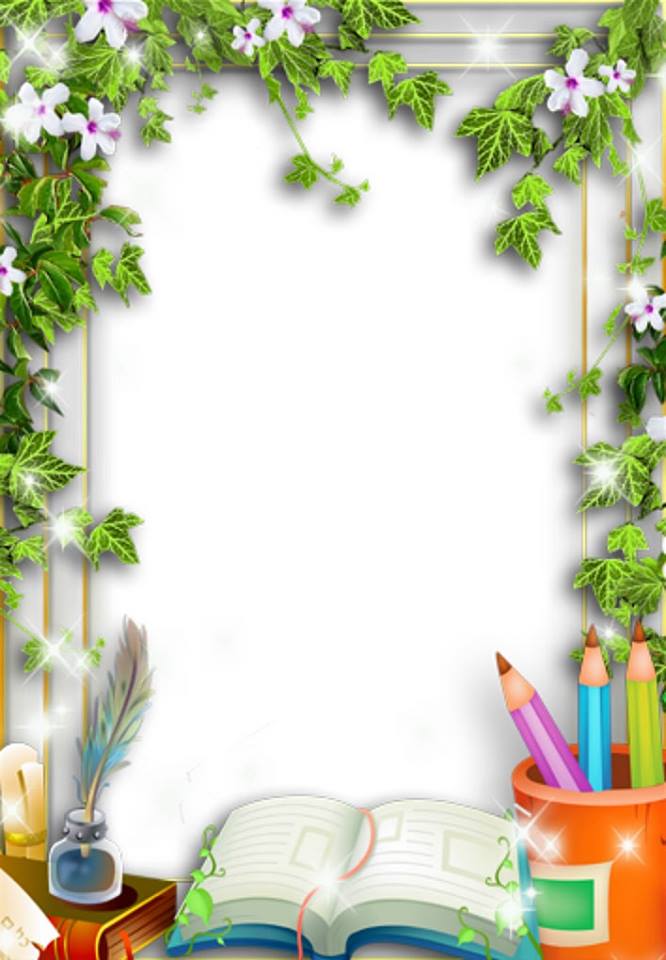 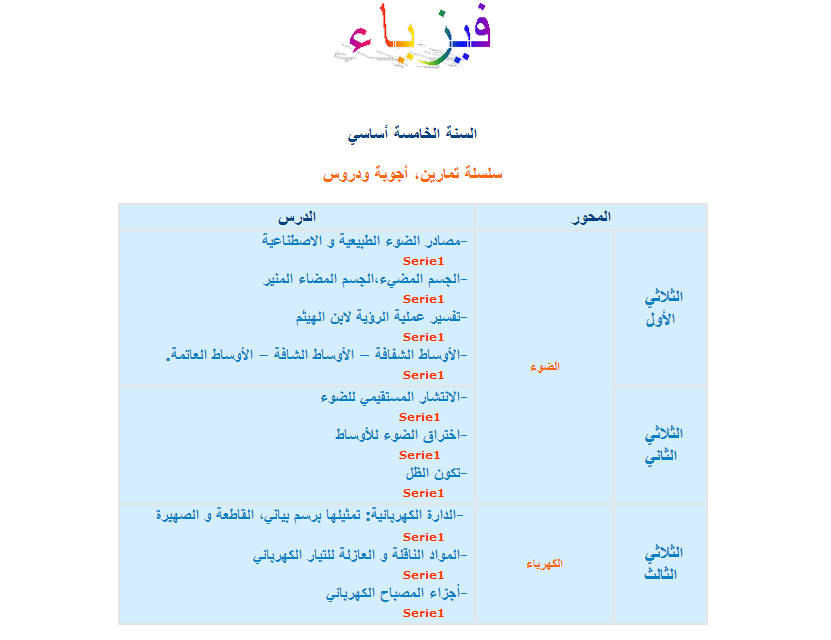 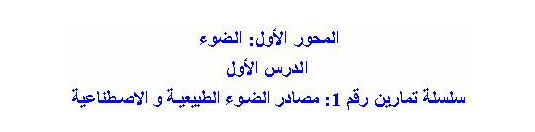 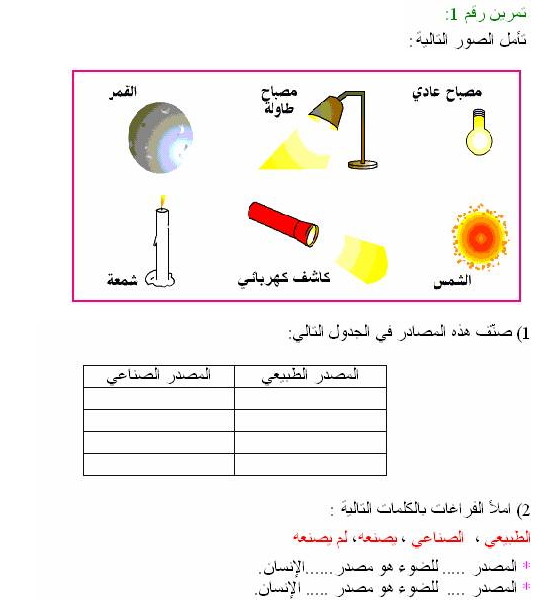 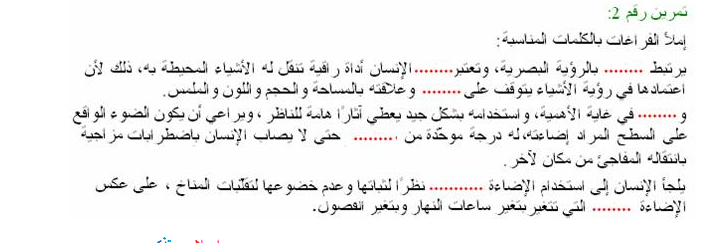 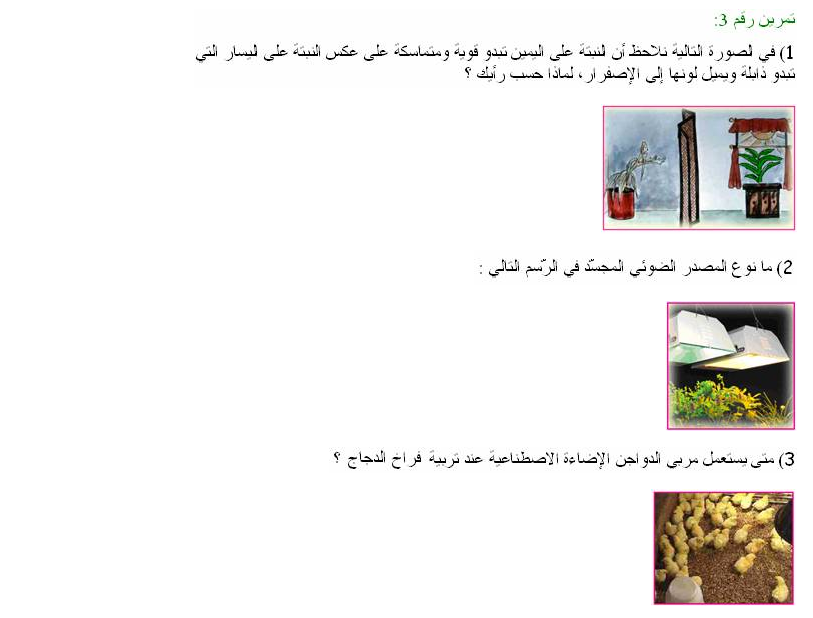 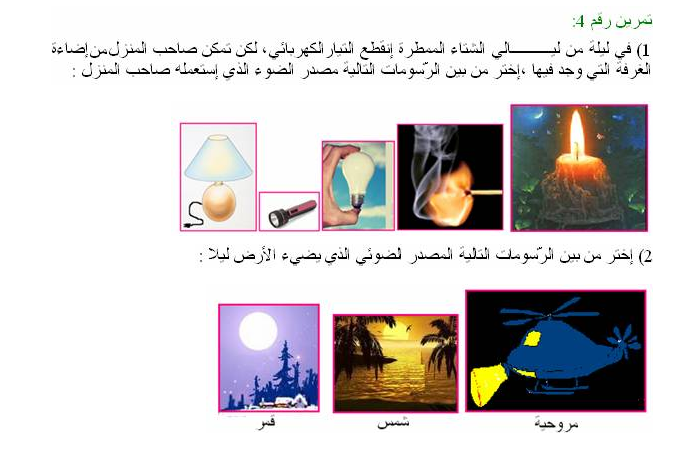 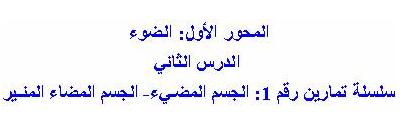 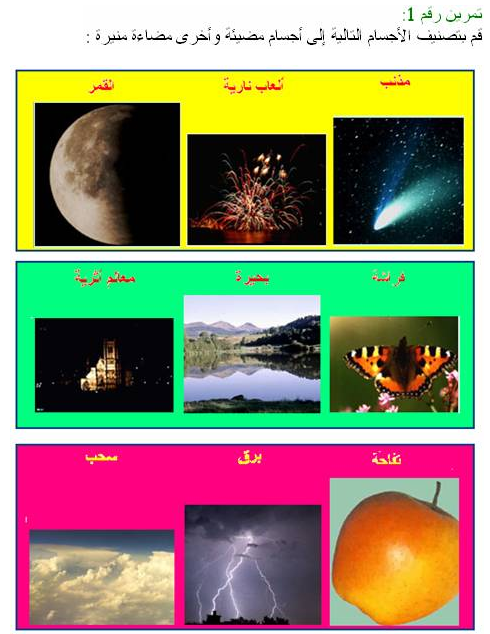 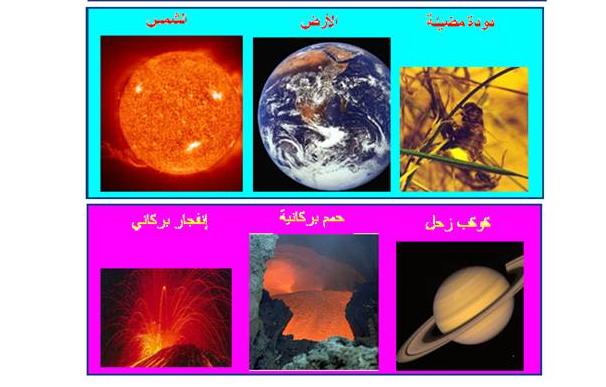 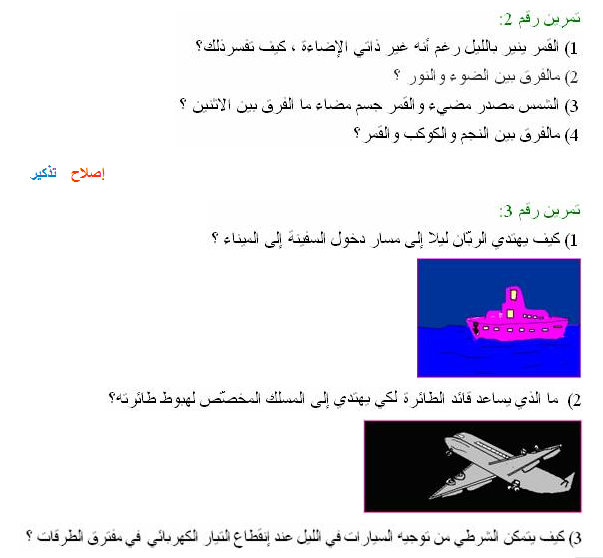 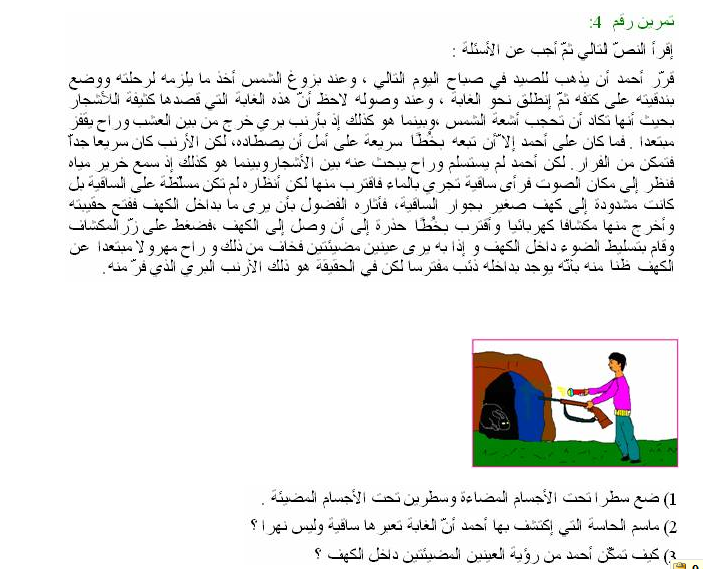 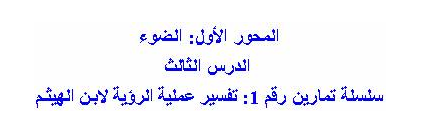 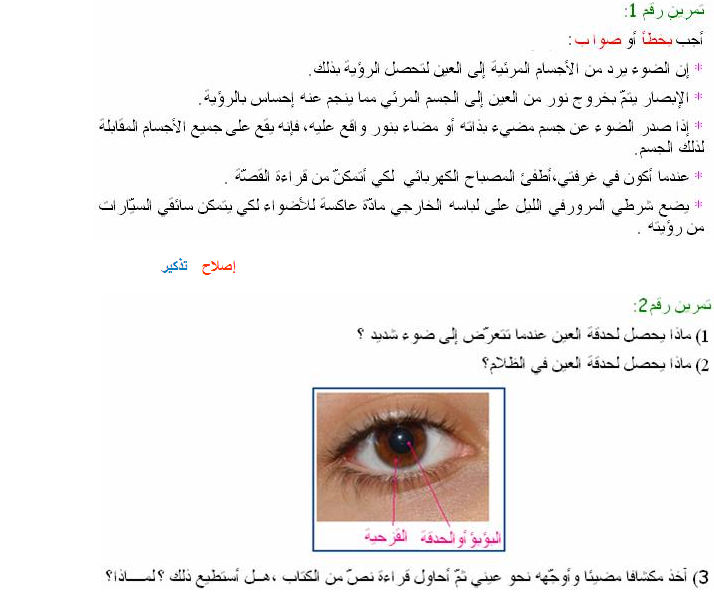 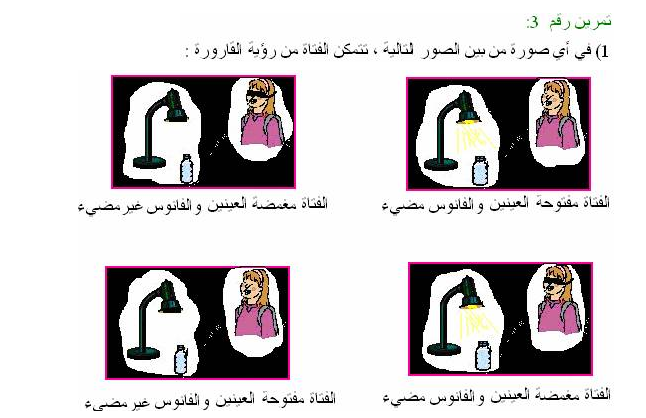 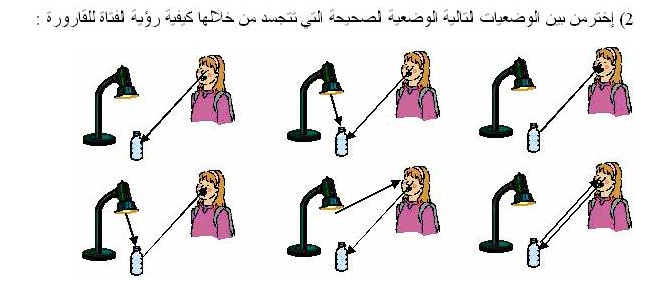 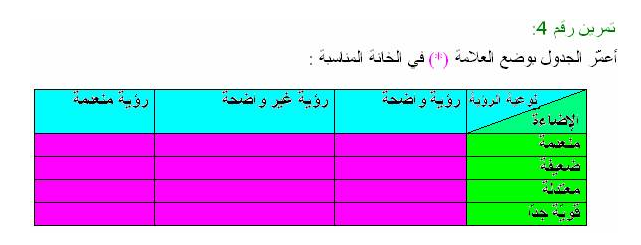 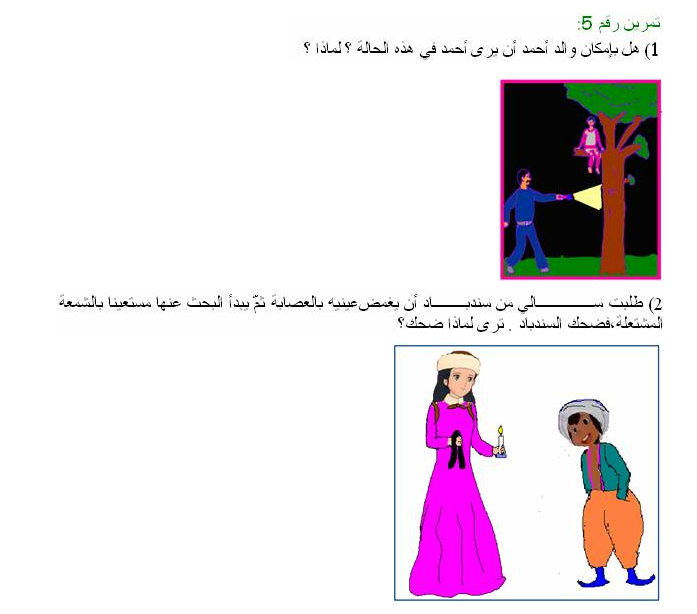 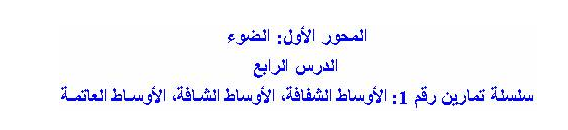 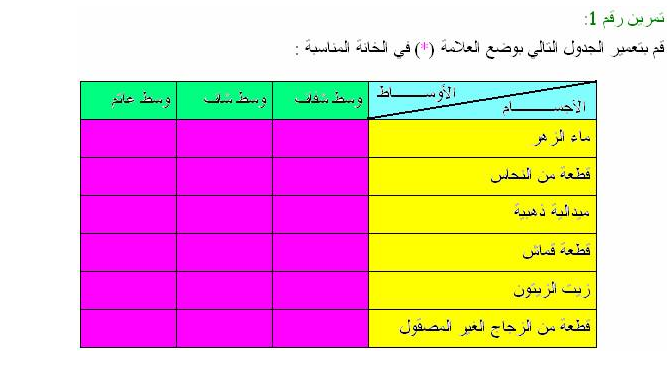 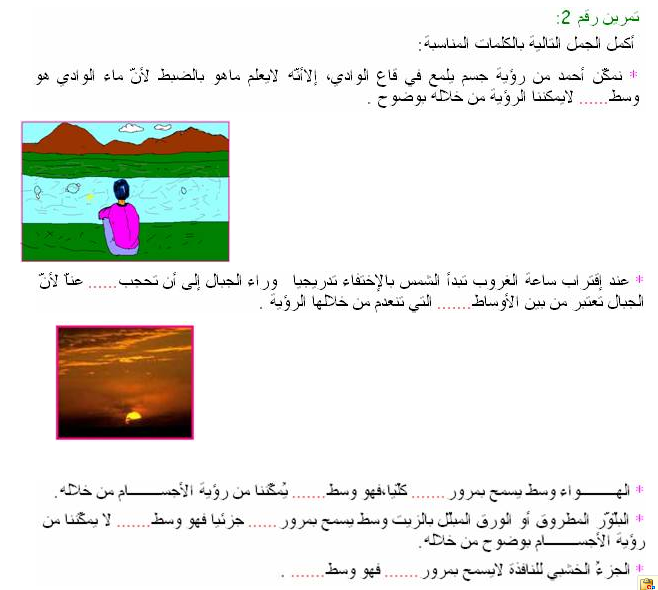 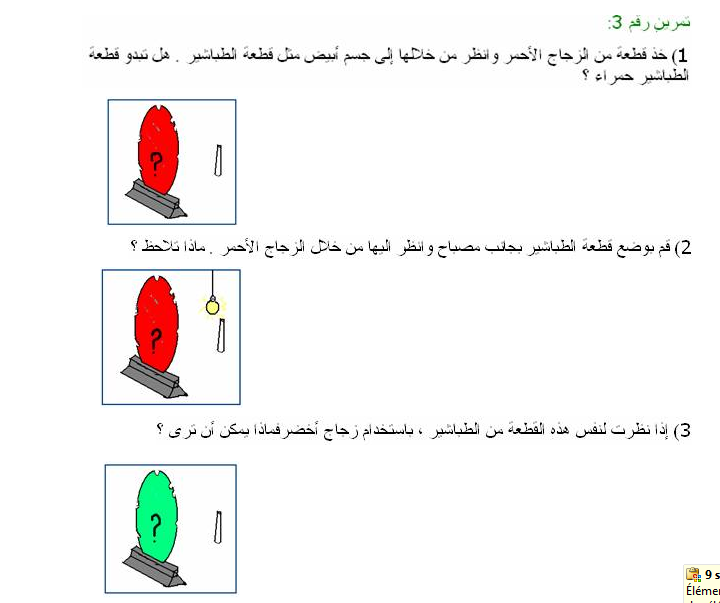 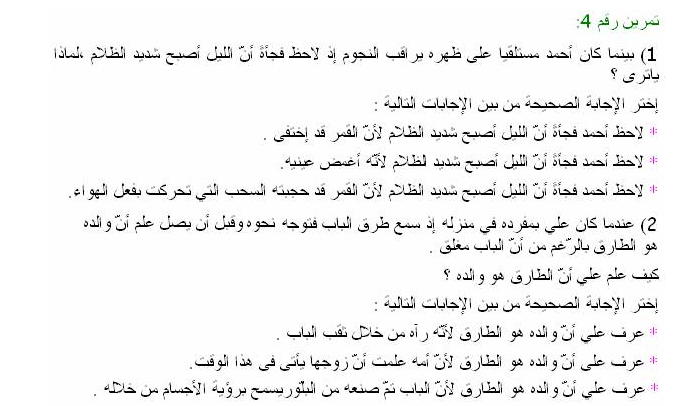 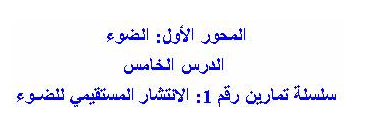 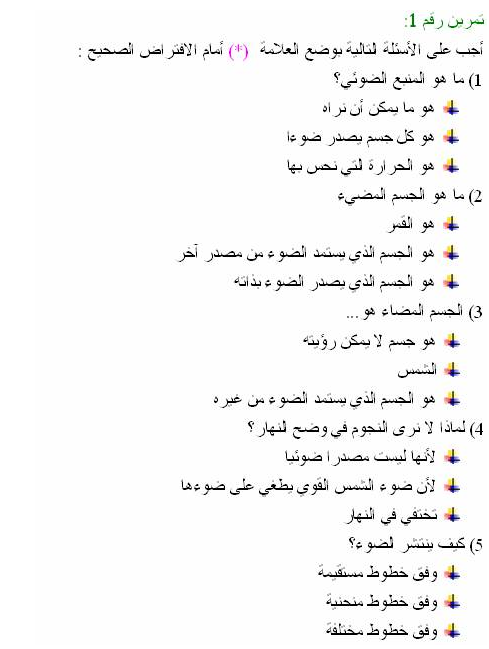 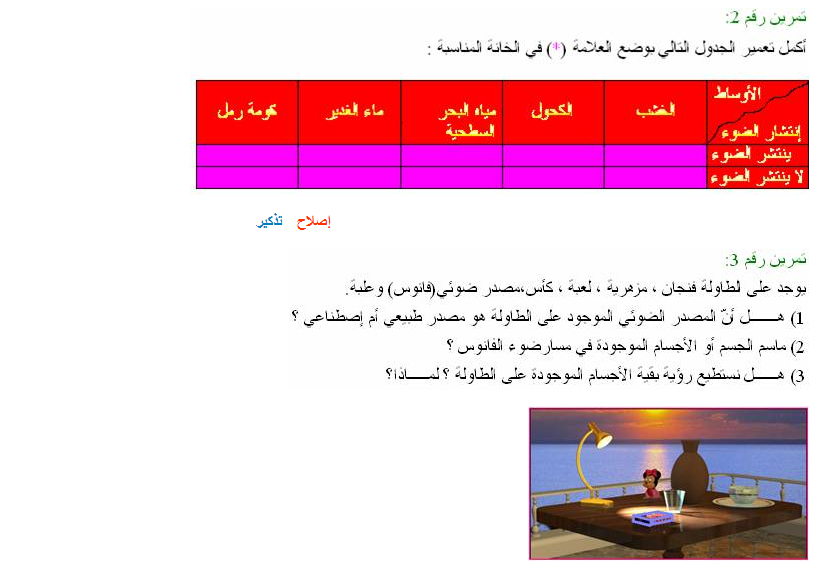 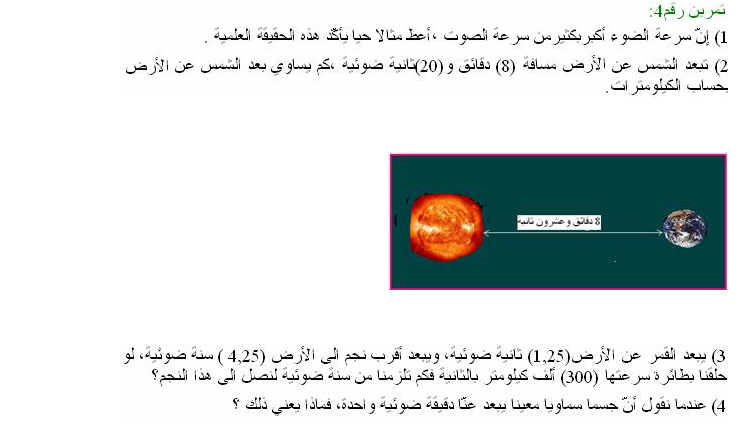 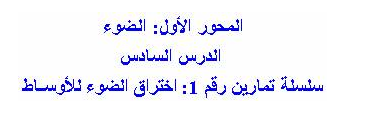 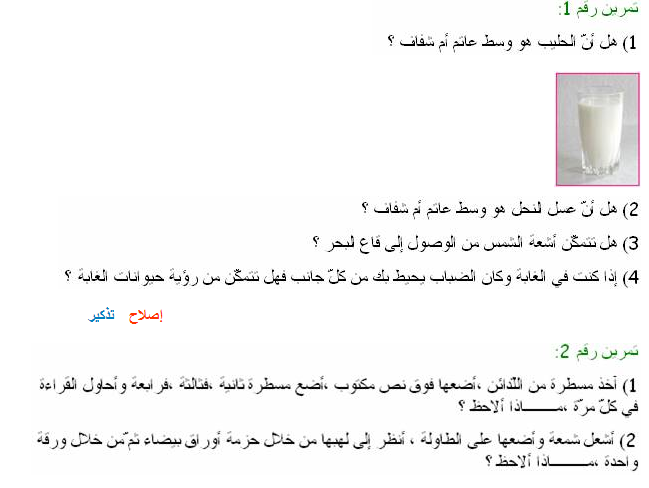 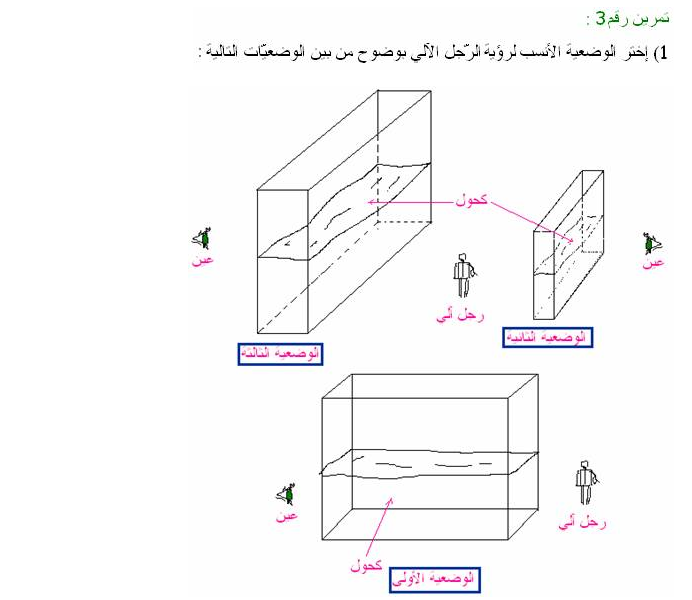 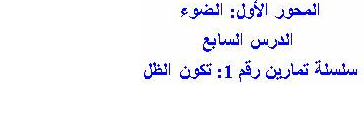 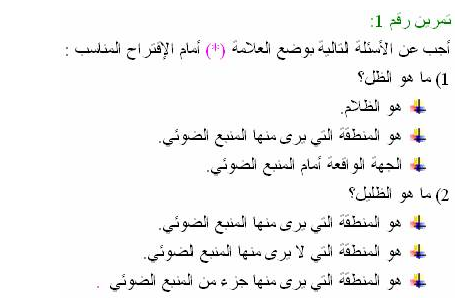 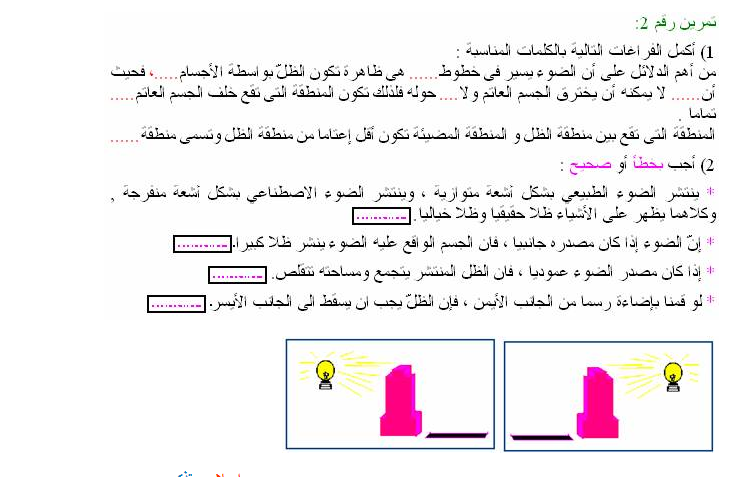 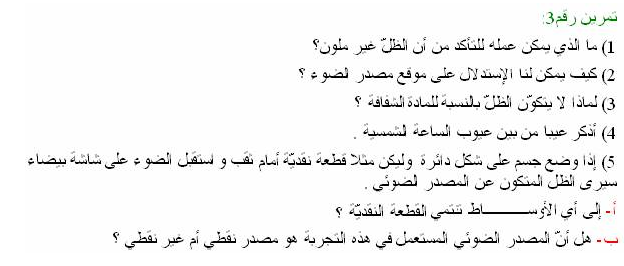 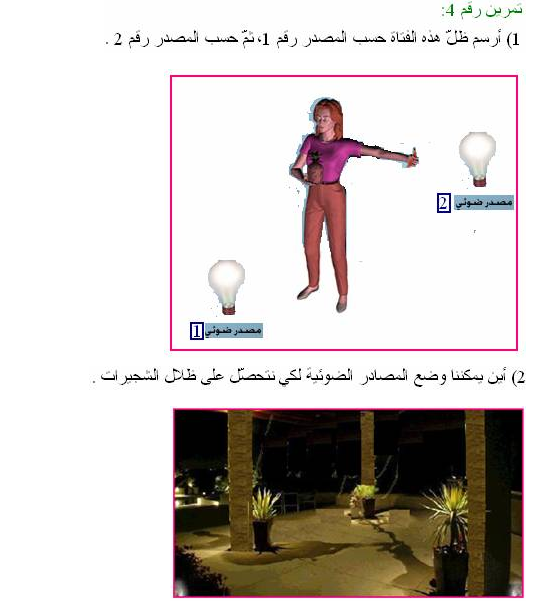 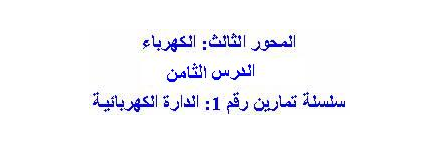 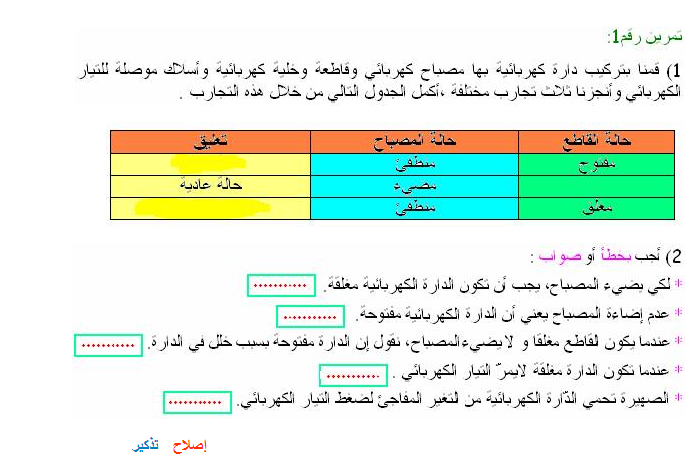 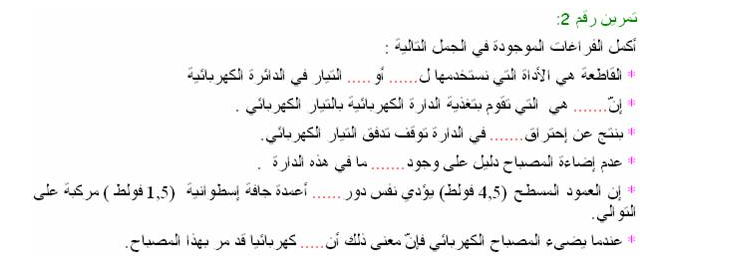 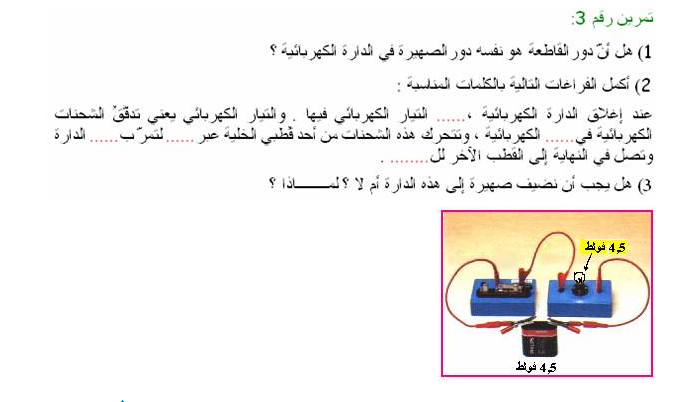 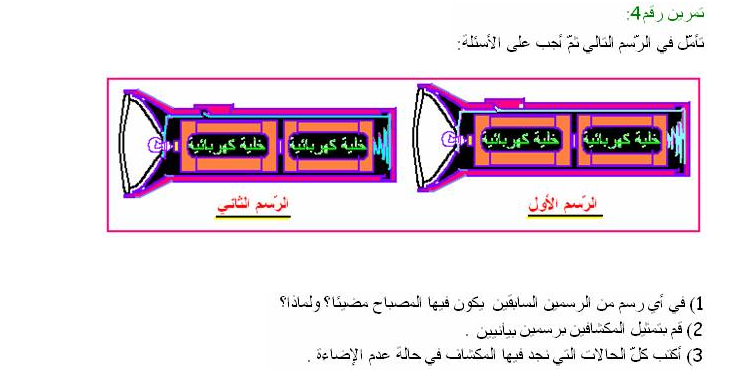 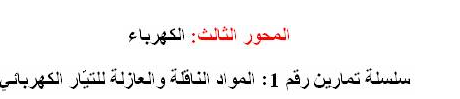 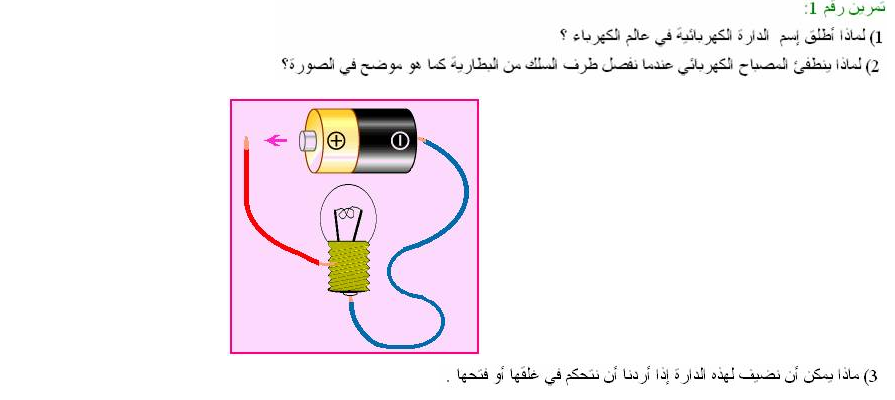 أُصَـنِّـفُ المَـوادَّ التّالِـيَـةَ إلى مَـوادٍّ عـازِلَـةٍ لِـلْكَـهْـرَبـاءِ و إلى مَـوادٍّ ناقِـلَةٍ لِـلْـكَهْـرَباء: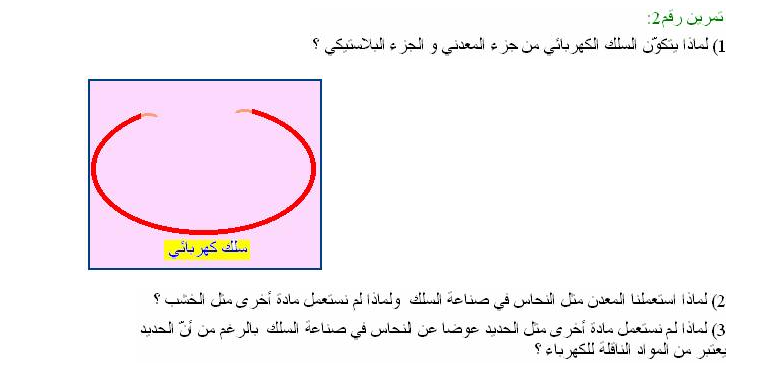  أَرْبِطُ بِسَهْمٍ بين كلِّ عبارةٍ وما يناسبها منَ الشّطرِ الثاني : 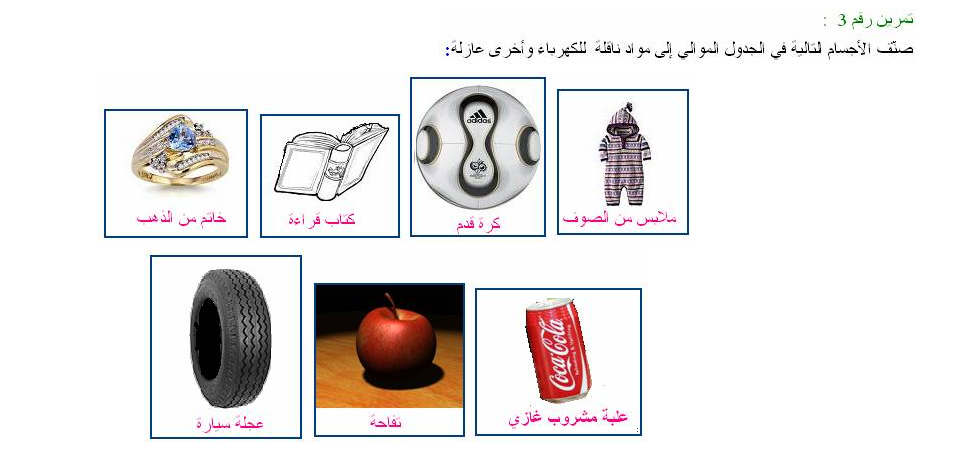 المعادنُ كلها الصّوفاللّدائنُ                                                      نواقلُ للكَهْرباءِماءُ الجافيلالقُطْنُمَحاليلَ الأملاحِماءُ البحر                                                  عوازلً للكهرباءِالخَشَبُ الجاف                                             المطاطُالفحمُ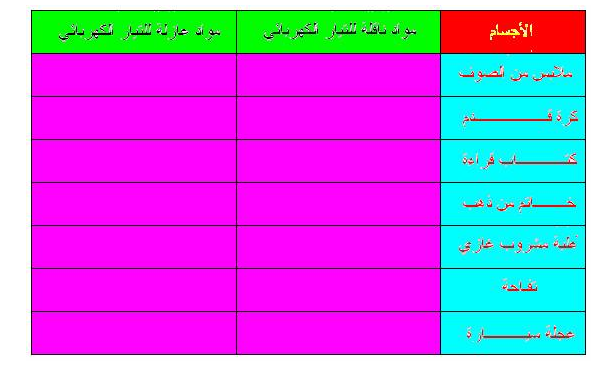 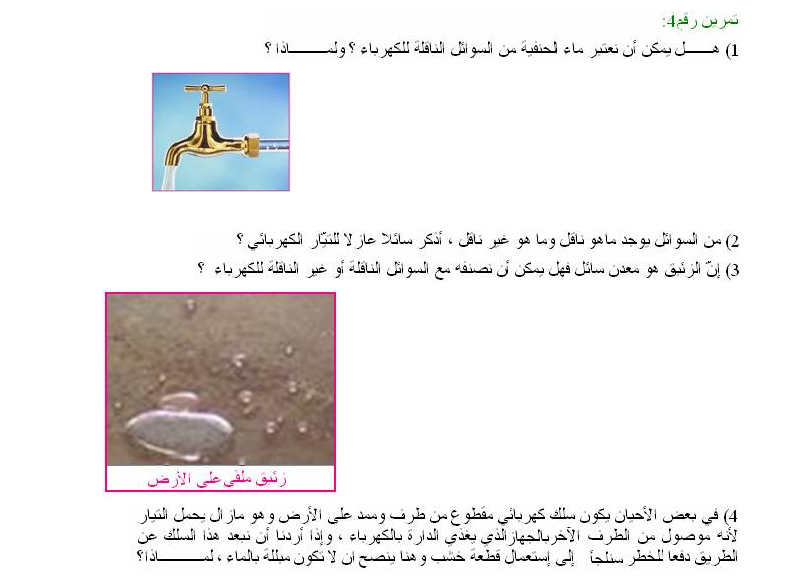 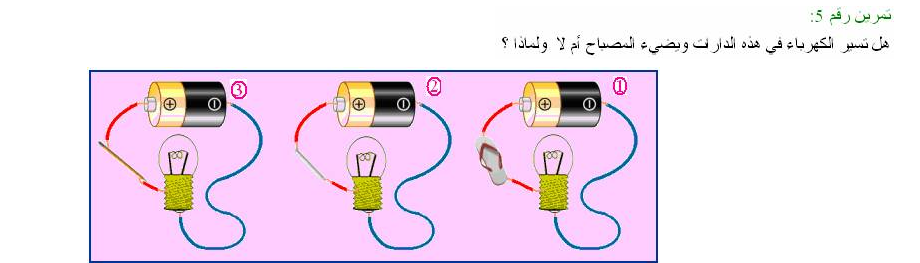 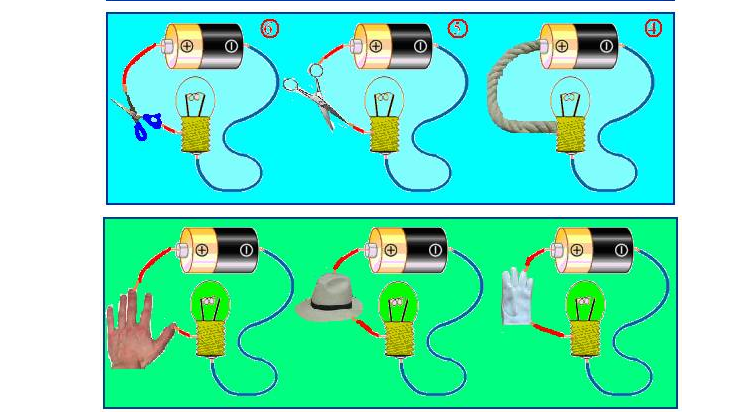 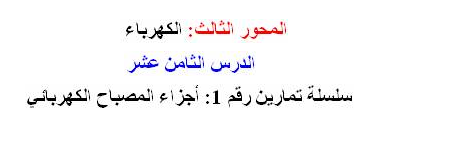 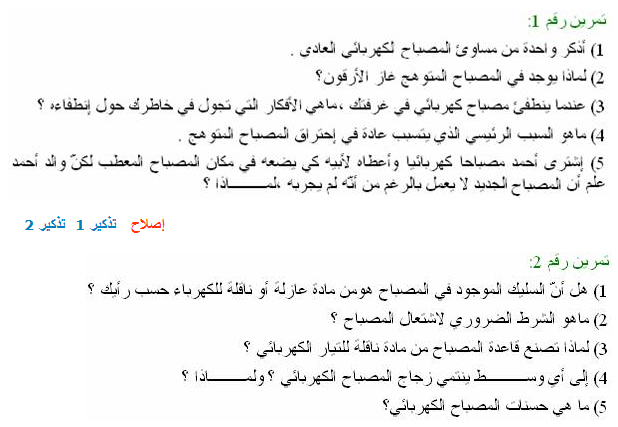 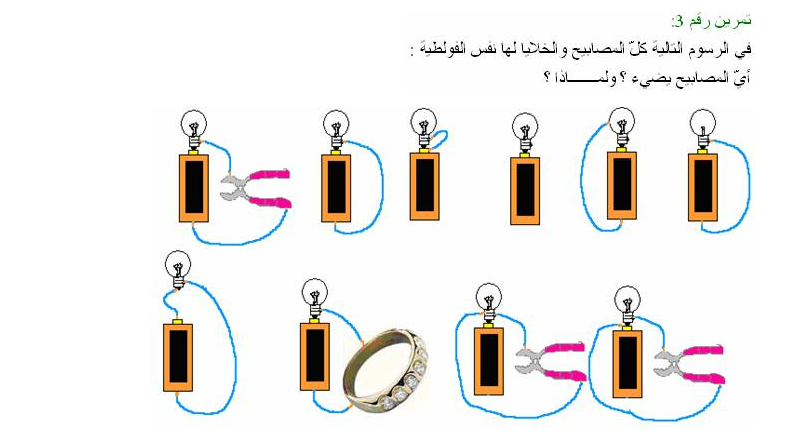 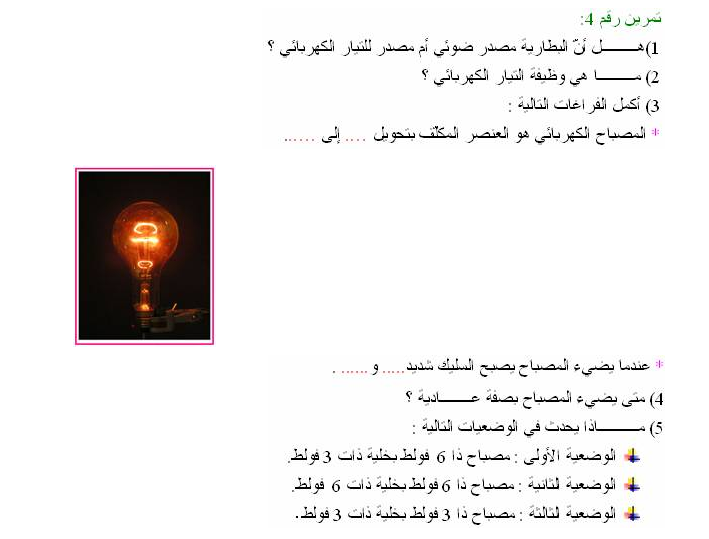 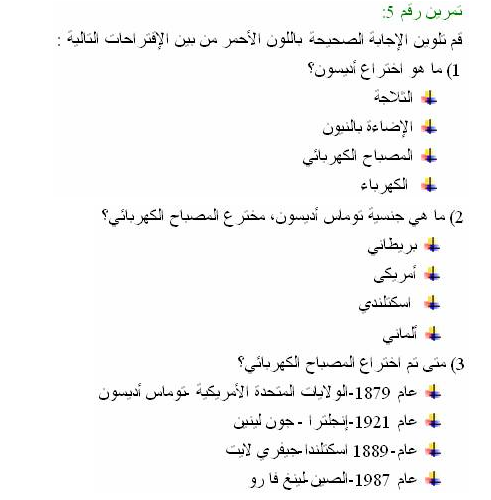 ـــ قَــلَمُ رصاصٍ ـــ كُــرْسِـيٌّ بَـلاسْـتــيـكِـيّـــ ماءٌ مِـلْـحِيّ ــــ جِـسْـمُ الإنسانـــ الهَـواء ــــ الأَلِـمِـنْيومــــ الخَـشَب ــــ النُّحاسمواد ناقلة للكهرباءمواد عازلة للكهرباءـــ قَــلَمُ رصاصٍ ـــ كُــرْسِـيٌّ بَـلاسْـتــيـكِـيّـــ ماءٌ مِـلْـحِيّ ــــ جِـسْـمُ الإنسانـــ الهَـواء ــــ الأَلِـمِـنْيومــــ الخَـشَب ــــ النُّحاس